WNIOSKODAWCA (Właściciel/Armator)…………………………………………………………………………………	…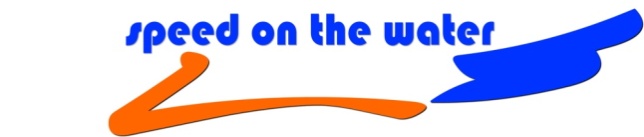 Imię i Nazwisko……………………………………………………………………………………Adres……………………………………………………………………………………PESEL/Regon			Telefon kontaktowyPolski Związek Motorowodnyi Narciarstwa Wodnegoul. Nowogrodzka 4000-691 WarszawaWNIOSEK O WYDANIE ORZECZENIAZwracam się o ocenę stanu technicznego i prawidłowości wyposażenia zapewniającego bezpieczeństwo żeglugi statku o nazwie ……………………………………………………………………………… i numerze rejestracyjnym ………………………………………… oraz o wystawienie CERTYFIKATU  STANU TECHNICZNEGO statku o napędzie mechanicznym, przeznaczonego do uprawiania sportu lub rekreacji.Jednocześnie zobowiązuję się do pokrycia związanych z tym kosztów.Administratorem danych osobowych jest Polski Związek Motorowodny i Narciarstwa Wodnego, ul. Nowogrodzka 40, 00-691 Warszawa, tel. 22 617 44 49, motorowodniacy@motorowodniacy.org. Przetwarzanie danych osobowych jest niezbędne do przeprowadzenia przeglądu i wydania certyfikatu lub orzeczenia stanu technicznego. Dane dodatkowe będą przetwarzane celem prowadzenia kontaktów z zainteresowanym. Podstawą prawną przetwarzania danych osobowych jest wypełnienie obowiązków prawnych ciążących na administratorze a wynikających z Ustawy z dnia 21 grudnia 2000 r. o żegludze śródlądowej, przepisów rachunkowo-podatkowych oraz dla realizacji prawnie usprawiedliwionego interesu administratora danych jakim jest ustalanie i dochodzenie ewentualnych roszczeń.  Podanie danych jest warunkiem przeprowadzenia przeglądu, zaś ich niepodanie to uniemożliwi. Dane będą przetwarzane przez okres 10 lat od czasu wytworzenia dokumentacji oraz do czasu przedawnienia ewentualnych roszczeń. W przypadku wyrażenia poniżej dodatkowej zgody na otrzymywanie informacji od Związku przetwarzanie danych będzie służyć celom marketingowym i informacyjnym. Podstawą prawną będzie realizacja prawnie uzasadnionego celu administratora tj. marketing (art. 6 ust 1 pkt f RODO). Podanie danych jest warunkiem otrzymywania tych informacji, zaś ich niepodanie to uniemożliwi. Dane będą przetwarzane do czasu cofnięcia zgody. W stosownych przypadkach odbiorcami danych mogą być podwykonawcy techniczni administratora, biura rachunkowe, banki, podmioty obsługujące płatności, firmy kurierskie. W przypadku udzielenia szczególnej zgody, dane mogą być przekazywane odbiorcom takim jak partnerzy Polskiego Związku Motorowodnego i Narciarstwa Wodnego. Każdej osobie przysługuje prawo do żądania dostępu do swoich danych osobowych, ich sprostowania, usunięcia, ograniczenia przetwarzania oraz ich przenoszenia. Każdej osobie przysługuje prawo do wniesienia skargi do organu nadzorczego oraz cofnięcia zgody w dowolnym momencie bez wpływu na zgodność z prawem przetwarzania, którego dokonano na podstawie zgody przed jej cofnięciem. Każdej osobie przysługuje prawo do wniesienia sprzeciwu wobec przetwarzania jej danych osobowych na podstawie prawnie uzasadnionego interesu administratora. [ ] Wyrażam zgodę na otrzymywanie wiadomości email z informacjami o promocjach i usługach Polskiego Związku Motorowodnego i Narciarstwa Wodnego, ul. Nowogrodzka 40, 00-691 Warszawa, na wskazany adres email. [ ] Wyrażam zgodę na udostępnianie moich danych przez Polski Związek Motorowodny i Narciarstwa Wodnego, ul. Nowogrodzka 40, 00-691 Warszawa innym podmiotom (np. producentom sprzętu i wyposażenia motorowodnego, nart, odzieży sportowej itp.) dla celów marketingowych.………………………………………, dnia ……………………………        	           	 …………………………………………………………………………Miejscowość							        podpis wnioskodawcyPodstawą do wydawania Certyfikatu jest Uchwała Prezydium Zarządu PZMWiNW z 16 listopada 2007 r., z uwzględnieniem postanowień art. 27 pkt. 1-4 Ustawy z 21 grudnia 2000 r. o Żegludze Śródlądowej z późniejszymi zmianami.Wpłaty należy dokonywać na konto numer 56 1160 2202 0000 0002 3988 1184 Bank Millennium S.A.  Speed on the water Sp. z o.o. ul. Nowogrodzka 38/21, 00-691 Warszawa,  wpisując w tytule wpłaty numer rejestracyjny oraz imię i nazwisko właścicielaORZECZENIE  Nr …………………………Wydane przez Inspektora Nadzoru Technicznego PZMWiNW  …………………………………………………………………………………………… po dokonaniu pomiarów i oceny technicznej statku:  nazwa statku …………………………………………… numer ………………………………I.1. Rodzaj statku* : kabinowy, otwarto pokładowy, wypornościowy, ślizgowy, motorowo-żaglowy, skuter wodny - typ/model statku …………………………………………………………… - materiał kadłuba ………………………………………………………………………- rok budowy ……………………… - nr seryjny/identyfikacyjny kadłuba ………………………………………………………………………………………- nazwa budowniczego………………………………………………………………………………… - inne ………………………………………………………………  2. Wymiary:       długość „Lc”…………………  szerokość „Bc”…………………… wysokość „H”………………… zanurzenie max „T”………………  3. Napęd mechaniczny : zaburtowy/stacjonarny* marka …………………………………… nr…………………………………………             moc ……………………… kW , inne…………………………………………………………………………………………………………………………………………………II. Oględzinom przeprowadzonym na lądzie/na wodzie* w dniu  …………………………………………, w obecności  armatora/właściciela* …………………………………………………………………………………………………………… poddano:1. kadłub,2. silniki, pomieszczenia silnikowe, ich wentylację i izolację, prowadzenia instalacji elektrycznej, paliwowej, układu odprowadzania spalin i ich zabezpieczeniu przed możliwością spowodowania pożaru, zbiorniki paliw oraz przewody paliwowe,3. urządzenia pokładowe do:		 kotwiczenia, 		cumowania 		 holowania,4. urządzenia sterowe,5. instalację gazową,6. lampy nawigacyjne,7. sprzęt żaglowy,8. wyposażenia ratunkowe		 i przeciwpożarowe,9. urządzenia i środki zapobiegające zanieczyszczeniu środowiska.10. sprawdzono/nie sprawdzono* stateczność i pływalność statku,III. Na podstawie oceny stanu technicznego stwierdzam : 1. Statek nie odpowiada wymogom bezpieczeństwa żeglugi i wymaga usunięcia niżej wymienionych braków *:              …………………………………………………………………………………………………………………………………………………………………………………………………………………………………………………………………………………………………………………………………………………………………………………………………………2. Statek odpowiada wymogom bezpieczeństwa żeglugi, co pozwala na dopuszczenie do żeglugi *:- dziennej/całodobowej* w rejonie  ……………………  przy sile wiatru …………°B  z maksymalną liczbą osób ………….z niżej wymienionym wyposażeniem obowiązkowym:-  środki zabezpieczenia osobistego szt. ………….	          - koło ratunkowe z rzutką (30 m) szt. …………- apteczka pierwszej pomocy		           - gaśnica szt. …………  - kg …………- pompa zęzowa/czerpak*				- kotwica szt. …………  waga kg ………   z liną długości m ………- lampy nawigacyjne, reflektor			     - bosak          			- wiosła szt.  ………- lornetka minimum 7 x 50			-    - linki cumownicze, komplet - latarka elektryczna				    -  sygnał dźwiękowy		 - odbijacze szt. ………… - toaleta 				         - inne ……………………………………………………………………………………zrywka, lusterko wsteczne, uchwyt holowniczy3. Statek jest/nie jest* przystosowany do holowania obiektów nawodnych/powietrznych*.4. Czy jednostka posiada deklarację zgodności?  TAK/NIE *5. Czy jednostka była przebudowywana przed przeglądem? TAK/NIE *6. Czy wydano zalecenie w związku z przebudową? (jeżeli tak, to jakie?) ……………………………………………………………………………………………………………………………………………………………………………………………………………………………………………………………………………………* - niepotrzebne skreślić		   - właściwe  zaznaczyć………………………………………, dnia ……………………………        	           	 …………………………………………………………………………        miejscowość                                                                                 pieczątka i podpis inspektora podpis odbiorcy i data …………………………………………Niniejsze orzeczenie stanowi podstawę do wydania CERTYFIKATU STANU TECHNICZNEGO statku o napędzie mechanicznym, przeznaczonego do uprawiania sportu lub rekreacji, ważnego do końca roku ………………………………… z dokumentem rejestracyjnym statku.Wydano CERTYFIKAT STANU TECHNICZENGO Nr …………………………